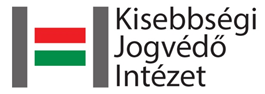 Call for presentationThe Institute for the Protection of Minority Rights (IPMR) organises its annual autumn conference called ‘Minority Protection in the Carpathian-basin’ in November. Due to the coronavirus pandemic, the event will be held online, via Zoom. On the final day of the conference, IPMR offers the opportunity for Ph.D. students, Ph.D. candidates, and young researchers to hold presentations about their respective research topics. Conference Date:  4-5-6 November 2021.Date of the PhD presentations:  6 November 2021.Deadline for applying: 24 October 2021How to apply: by e-mail (jogvedo.intezet@kji.hu) with an abstract of no more than 2000 words (including spaces), and with a short CV.The subject of the presentation: legal or other relevant fields of social sciences (e.g. political science) pertaining to the protection of Hungarian minorities living in the Carpathian-basin; the protection of national minorities in Europe, or at the international level.Duration of the presentation: 15 – 20 minutes.Languages: Hungarian or English.Publication: following prior consultation with the editors, and in light of the outcome of the double-blind peer review process, the Presenters can submit a paper for publication to ‘Minority Protection’, the academic journal of the IPMR.The attendance and the presentation are free of charge.If you need any additional assistance, please contact us at: jogvedo.intezet@kji.hu.Budapest, 5 October 2021Csóti GyörgyInstitution for the Protection of Minority RightsDirectorProf. Dr. Bándi GyulaFoundation for the Protection of Minority RightsPresident